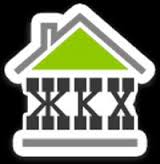 Что нужно знать собственнику жилья,о приборах учетаэнергоресурсов?2014Установка приборов учета. Вопросы и ответы.  Важной проблемой, требующей решения, является неоправданно большое потребление всех видов ресурсов. Повышение энергоэффективности многоквартирных домов (МКД) – важнейшая задача, решение которой может быть связано только с профессиональным управлением каждым домом и осознанием собственниками помещений экономических выгод от общедомовых ресурсосберегающих мероприятий, а также мероприятий по каждому отдельному помещению в МКД. Установка приборов учета и проведение мероприятий по энергосбережению в многоквартирных домах. Установка прибора учета – не только метод сбережения энергоносителей, а также стимул к рациональному их использованию, а значит и экономии финансовых средств собственников. Установив прибор учета, любой житель может постоянно наблюдать, сколько потребил, сколько должен будет заплатить, и насколько может сократить потребление, чтобы платить меньше. Очень часто потребители услуг спрашивают: а за сколько окупаются счетчики? Но это скорее риторический вопрос, поскольку все зависит от самого потребителя, от того, насколько он готов пересмотреть свою культуру энергопотребления. Обязательна ли установка приборов учета энергоресурсов? Учитывая требования закона, установка прибора учета обязательна. Расчеты за энергетические ресурсы должны осуществляться на основании данных об их количественном значении, определенных при помощи приборов учета. С 2009 года в стране действует Федеральный закон от 23.11.2009 № 261-ФЗ «Об энергосбережении и о повышении энергетической эффективности и о внесении изменений в отдельные законодательные акты РФ». Согласно ст.13 Закона потребляемые энергетические ресурсы подлежат обязательному учету с применением приборов учета используемых энергетических ресурсов. До 1 июля 2012 года собственники помещений в многоквартирных домах были обязаны обеспечить оснащение таких домов приборами учета используемых воды, природного газа, тепловой энергии, электрической энергии, а также ввод установленных приборов учета в эксплуатацию. При этом многоквартирные дома в указанный срок должны были быть оснащены коллективными (общедомовыми) приборами учета используемых воды, тепловой энергии, электрической энергии. В свою очередь управляющие организации обязаны информировать собственников помещений в многоквартирных домах о поступивших предложениях об оснащении многоквартирных домов, помещений приборами учета используемых энергетических ресурсов, а также об установленных настоящим Федеральным законом сроках оснащения приборами учета используемых энергетических ресурсов. Кто должен оплачивать установку приборов учета? Закон обязывает собственников зданий, строений, сооружений, жилых, дачных или садовых домов, помещений в многоквартирных домах нести расходы на установку приборов учета. При этом законом установлено, что в случае предоставления рассрочки расходы на установку приборов учета подлежат увеличению на сумму процентов, начисляемых в связи с предоставлением рассрочки, но не более чем в размере ставки рефинансирования Центрального банка, действующей на дату начисления (для ориентира с 14 сентября 2012 года ставка рефинансирования составила 8,25%). Иными словами, собственник квартиры может заплатить сразу всю сумму, а может растянуть это процесс на любой срок до 5 лет, ежемесячно выплачивая долг по частям с начисленными процентами. Нужно ли собственникам помещений МКД собирать общее собрание для принятия решения об установке приборов учета? Да, нужно. Коллективное решение собственников, принятое большинством голосов на общем собрании, должно быть принято по следующим вопросам: 1) Порядок финансирования работ по установке общедомовых приборов учета; 2) Определение подрядной организации для монтажа и ввода в эксплуатацию общедомовых приборов учета. Поскольку будущий узел учета станет общедомовой собственностью, оплата оборудования и работ распределяется между всеми собственниками квартир. Задача управляющей компании или правления ТСЖ, ЖСК – донести информацию до собственников о том, что установка приборов учета необходима согласно требованиям закона об энергосбережении, и отказ от установки грозит принудительными мерами по установке приборов учета со стороны энергоснабжающей организации и разбирательством в суде. УК или правление ТСЖ, ЖСК должны предложить собственникам варианты: перечень компаний, с которыми имеется возможность заключить договор на установку приборов учета энергоресурсов, их предложения по стоимости работ и качеству предлагаемого оборудования, варианты оплаты за выполненные работы, включая стоимость самого прибора учета. Кто выступает заказчиком по договору на установку общедомовых приборов учета?В соответствии с Приказом Министерства энергетики Российской Федерации от 07.04.2010 №149 «Об утверждении порядка заключения и существенных условий договора, регулирующего условия установки, замены и (или) эксплуатации приборов учета используемых энергетических ресурсов», в качестве заказчика по договору об установке (замене) и (или) эксплуатации коллективных приборов учета используемых энергетических ресурсов может выступать лицо, ответственное за содержание общего имущества собственников помещений в многоквартирном доме, либо лицо, представляющее интересы собственников жилых (дачных, садовых) домов, объединенных общими сетями инженерно-технического обеспечения. Каков порядок установки узла учета тепловой энергии?До начала работ по установке узлов учета тепловой энергии специализированная подрядная организация проводит обследование объекта, получение технических условий у теплоснабжающей организации и разработку проектной документации на установку узла учета тепловой энергии. Специалисты, занимающиеся проектированием, проводят все необходимые расчеты, подбирают оборудование, контрольно-измерительные приборы и теплосчетчик. Разработанная проектно-сметная документация в обязательном порядке согласуется с теплоснабжающей организацией – этого требуют существующие нормы проектирования и правила учета тепловой энергии. Монтаж прибора учета осуществляется на основании проектной и нормативной документации. Далее проводится наладка узла учета тепловой энергии, которая заключается в программировании вычислителя и проверке работоспособности системы учета, после чего проводится приемка узла учета тепла в коммерческий учет. Принимает в эксплуатацию и пломбирует узлы учета теплоснабжающая организация, выдававшая технические условия. Кто имеет право устанавливать приборы учета энергоресурсов?Таким правом обладают: - ресурсоснабжающие организации (данные организации обязаны предоставлять собственникам жилья услугу по установке, замене и эксплуатации узлов учета. Одновременно они должны дать возможность всем желающим воспользоваться 5-летней рассрочкой по оплате за монтаж счетчиков. При этом сумма начисляемых годовых процентов за предоставленную в кредит услугу предприятием-монополистом не может превышать ставки рефинансирования, устанавливаемой Центробанком РФ); - управляющие компании; - другие коммерческие организации, которые должны иметь лицензию на производство данного вида работ (в противном случае оборудование могут забраковать). Эти фирмы также могут предоставлять услугу в кредит - на договорной основе. Какая ответственность за отказ от установки приборов учета? Если до 1 июля 2012 г. потребитель не установил счетчик, то энергоснабжающая организация обязана совершать действия по принудительной его установке и взыскать по суду с потребителя все расходы по установке прибора учета, а также судебные издержки. Потребитель с даты установки оплачивает равными долями в течение пяти лет расходы указанных организаций на установку этих приборов учета при условии, что ими не выражено намерение оплатить такие расходы единовременно или с меньшим периодом рассрочки. Ресурсоснабжающие организации не вправе отказать обратившимся к ним лицам в заключении договора, регулирующего условия установки, замены и (или) эксплуатации приборов учета используемых ресурсов, снабжение которыми или передачу которых они осуществляют. Цена такого договора определяется соглашением сторон. Порядок заключения и существенные условия такого договора утверждены Приказом Министерства энергетики Российской Федерации от 07.04.2010 №149. Правомерен ли отказ управляющей компании (правления ТСЖ или ЖСК) в принятии индивидуального прибора учета в эксплуатацию, если отказ мотивируется тем, что отсутствует общедомовой прибор учета? Отсутствие коллективного (общедомового) прибора учета на вводе в дом не может являться основанием для отказа управляющей компанией (правлением ТСЖ или ЖСК) в установке индивидуального прибора учета и осуществлению расчетов за потребление коммунальных услуг по их показаниям. В случае отказа в постановки на учет потребитель имеет право обратиться в судебные органы с исковым заявлением о понуждении в постановке на учет прибора учета, а также возмещения убытков в результате неправомерных действий (бездействий) управляющей компании (правления ТСЖ или ЖСК).Кто осуществляет техническое обслуживание и ремонт приборов учета?Согласно «Правилам содержания общего имущества в многоквартирном доме», утвержденным постановлением Правительства РФ от 13.08.2006 №491 и «Правилам предоставления коммунальных услуг гражданам», утвержденным постановлением Правительства РФ от 23.05.2006 №307, общее имущество должно содержаться и эксплуатироваться в соответствии с требованиями законодательства РФ, в состоянии, обеспечивающем, в том числе постоянную готовность инженерных коммуникаций, приборов учета для предоставления коммунальных услуг гражданам, проживающим в многоквартирном доме. Собственник обязан обеспечить эксплуатацию приборов учета в соответствии с техническими требованиями на прибор. Таким образом, у владельца узла учета должен быть заключен договор на техническое обслуживание приборов учета с обслуживающей организацией (например, это может быть организация по установке приборов учета, энергоснабжающая организация, управляющая компания). Работы по ремонту приборов учета выполняются на специализированном ремонтном предприятии в соответствии с утвержденным технологическим процессом. После ремонта прибора учета необходимо провести внеочередную поверку. Что входит в обслуживание общедомовых приборов учета?К эксплуатации и обслуживанию общедомовых приборов учета относятся следующие услуги: - составление отчетов о потреблении коммунальных ресурсов; - предоставление отчетов ресурсоснабжающей организации; - контроль работы приборов учета для предотвращения и устранения неисправности; - постановка общедомового прибора учета на коммерческий учет; - регулярное проведение поверки приборов учета; - организация ремонта вышедших из строя приборов учета. Кто осуществляет и оплачивает поверку приборов учета?В обязанности собственника входит обеспечение достоверности показаний приборов учета, в частности, их своевременная метрологическая поверка, т.е. поверка оплачивается из собственных средств собственника. Метрологическое обеспечение достоверности показаний приборов учета заключается в периодической их поверке в специализированной организации (например, в лаборатории центра стандартизации и метрологии или в организации, имеющей в своем распоряжении соответствующие испытательные лаборатории). Периодичность поверки указана в паспорте на прибор учета. Межповерочный интервал приборов учета тепловой энергии и счетчика горячей воды, как правило, составляет 4 года, а счетчика холодной воды - 6 лет. Каковы последствия эксплуатации не поверенных приборов? Эксплуатация не поверенного прибора учета запрещается и расценивается поставщиком энергоресурса как отсутствие прибора учета со всеми вытекающими для потребителя последствиями. Непосредственно на время проведения поверки разрешается оплата услуг по усредненному расходу.Какие приборы учета энергии можно применять?Следует устанавливать только те приборы учета, которые включены в государственный реестр средств измерений и допущены к применению на территории РФ. Кроме того, правилами пользования электрической, тепловой энергии, воды и газа установлены требования к классу точности применяемых приборов учета не ниже установленного порога. Класс точности - это возможная погрешность прибора учета в диапазоне измерений, выраженная в процентах. Чем больше число, обозначающее класс точности, тем ниже точность прибора. Для сведения. 1. В соответствии с постановлением Правительства Российской Федерации от 16 апреля 2013 г. №344 «О внесении изменений в некоторые акты Правительства Российской Федерации по вопросам предоставления коммунальных услуг» с 1 января 2015 года вводятся повышающие коэффициенты, увеличивающие норматив потребления коммунальной услуги, в случае отсутствия коллективных (общедомовых) приборов учета и (или) индивидуальных, общих (квартирных) приборов учета при наличии технической возможности их установки, которые составляют: с 1 января 2015 г. по 30 июня 2015 г. - 1,1; с 1 июля 2015 г. по 31 декабря 2015 г. - 1,2; с 1 января 2016 г. по 30 июня 2016 г. - 1,4; с 1 июля 2016 г. по 31 декабря 2016 г. - 1,5; с 2017 года - 1,6. 2. В соответствии с постановлением Правительства РФ от 19 сентября 2013 г. №824 «О внесении изменений в Правила предоставления коммунальных услуг собственникам и пользователям помещений в многоквартирных домах и жилых домов» вносятся изменения в Правила предоставления коммунальных услуг собственникам и пользователям помещений в многоквартирных домах и жилых домов, направленные на установление порядка ввода прибора учета в эксплуатацию. Так, ввод индивидуального, общего (квартирного) или комнатного прибора учета в эксплуатацию осуществляется исполнителем без взимания платы с потребителя. Ввод в эксплуатацию прибора учета после его ремонта, замены и поверки опломбируется исполнителем без взимания платы с потребителя, за исключением случаев, когда опломбирование соответствующих приборов учета производится исполнителем повторно в связи с нарушением пломбы или знаков поверки потребителем или третьим лицом.